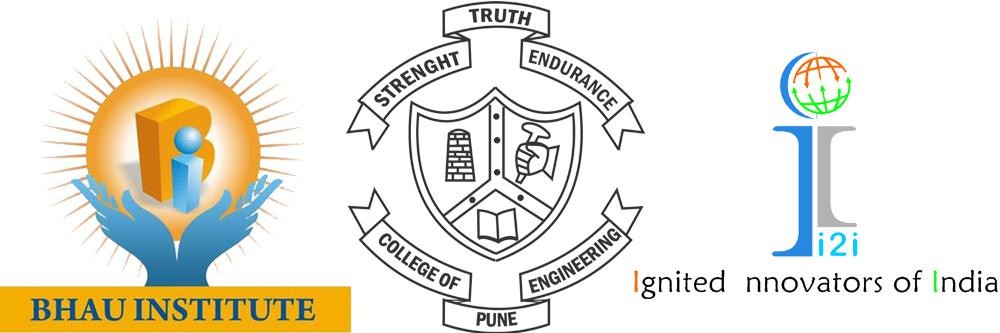 Ignited Innovators of India (i2i)–Techno-social CompetitionInstructions to Participants:i2i is a Techno-Social Project Competition which Focuses mainly on the Social Impact, Sustainability and Entrepreneurial Opportunities of the Innovative Projects carried out by the Project Participants.It is divided into 5 Phases.First Phase (Idea):The First Phase starts with the Registration of your Ideas. The Registration portal is Open for One Month.New, Innovative and Genuine Ideas are Shortlisted and the Participants get a chance to enter the Second Phase.Second Phase (Development/Innovation):The Selected Participants get a unique Project Code and are assigned to the Project Ambassadors from COEP.These Participants have to develop their Project ideas and make a PowerPoint (.pptx) which gives a brief information on their project and work.Good and Implementable Projects are Selected for the Third Phase.Third Phase (Implementation):The Projects are connected with well-experienced Mentors from EATON who guide the Participants and aid them in their respective Projects.The Project Implementation should be Finished by the end of the Third Phase.Participants have to submit another PowerPoint with the Details of their Project Implementation along with the required Budget.Projects are selected based on their Implementation, Sustainability and Budget required.Fourth Phase (Impact):A Project Kit and Appropriate Budget is provided to each Selected Project.Participants have to work for a good Impact of their Project on the Society. They have to connect with as many People/Organizations as possible.The Participants have to send a detailed analysis of the Impact of their Project in the form of PowerPoint.The Projects for the Final Phase are selected on the basis of Impact, Sustainability and Efficiency of the Budget used.Fifth Phase (Presentation):The Participants are invited to COEP to present their Projects in front of the Judging Panel.Two Projects from each sector are selected as the Best Projects by the Judging Panel and the Results are announced on the Valedictory Ceremony.Note:The PowerPoint should be submitted within the Due Date with proper discipline.The PowerPoint Template will be shared in each Phase to give a brief idea.The due dates and result announcement dates will be conveyed in each Phase.For more information, contact your College Ambassador.